Приложение №1к решению Совета народных депутатов Крапивинского муниципального округаот 10.10.2022 № 358Схема границ населенного пункта: с. Междугорное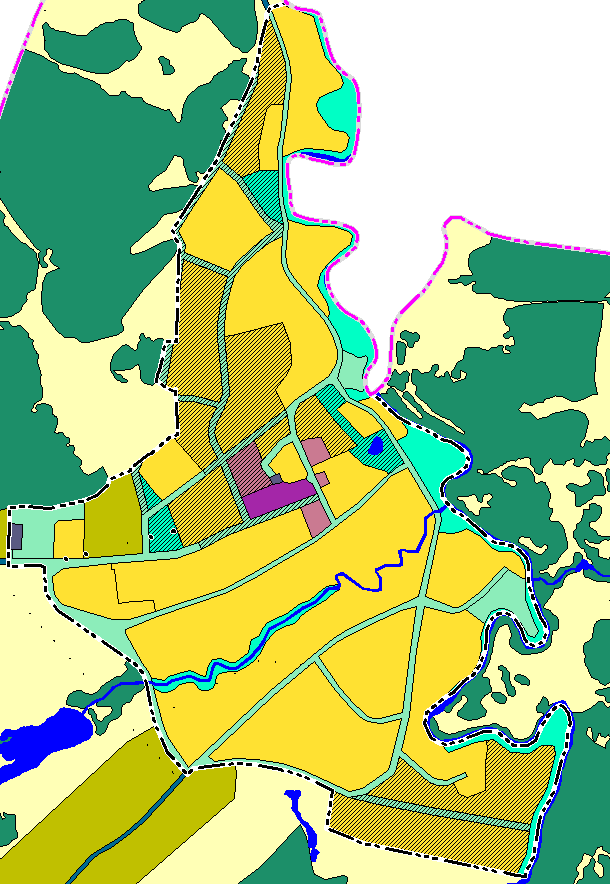 Схема границ населенного пункта: п. Каменный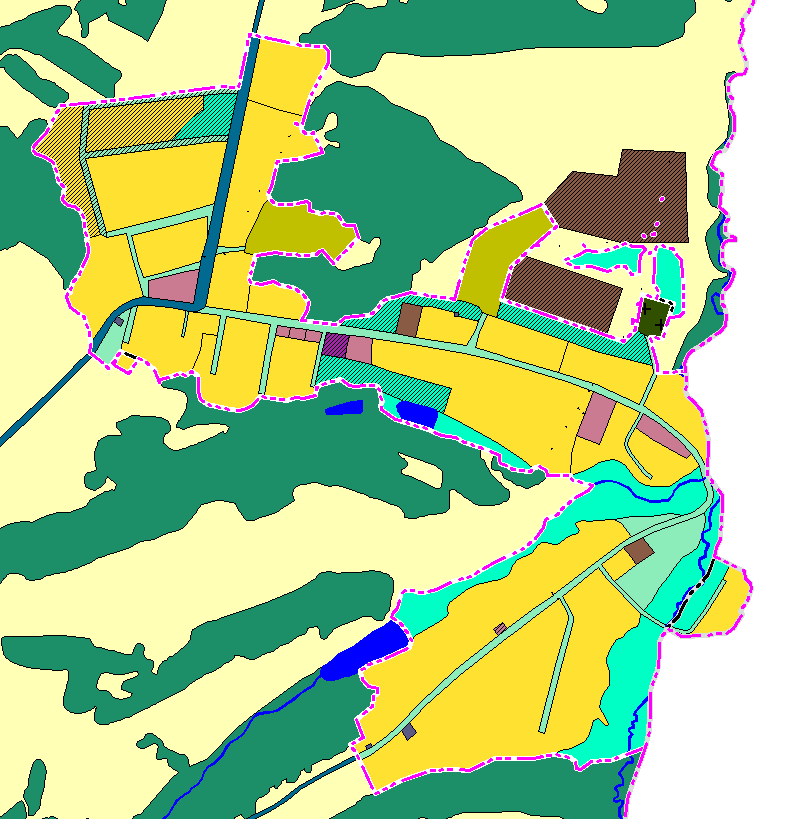 Схема границ населенного пункта: с. Поперечное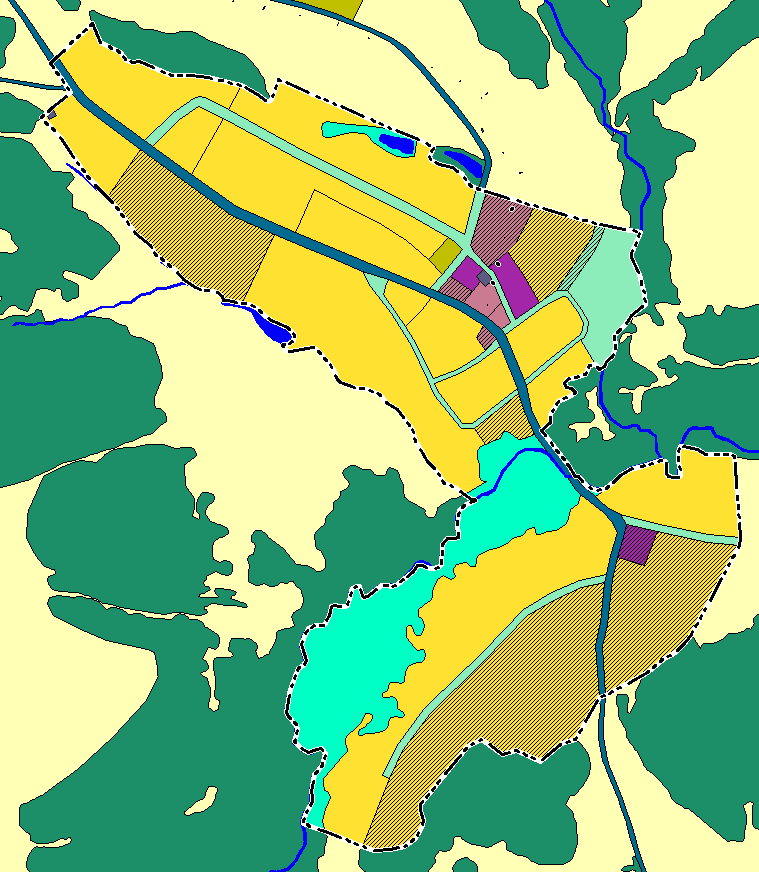 